An Introduction to Vascular Surgery Skills CourseVSAGMNovember 2017Date: Wednesday  22nd November 2017Afternoon 14:00 – 17:00Cost £20Venue:  Manchester CentralWe are delighted to announce the first annual “Introduction to Vascular Surgery” course. This will be a whole afternoon of hands-on exposure to Vascular Surgery. The delegates will rotate around surgical skills stations where they will be taught:There will be free registration to the Vascular Society AGM for all entrants who apply for the Student essay competition.For further details please contact http://www.rouleauxclub.com/forms/register/https://www.vascularsociety.org.uk/asm/tickets_fees.aspx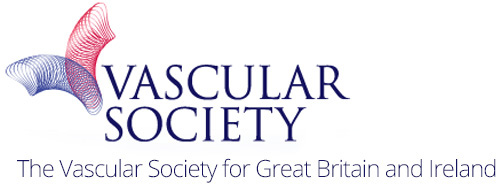 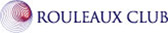 EVAR simulation & Angioplasty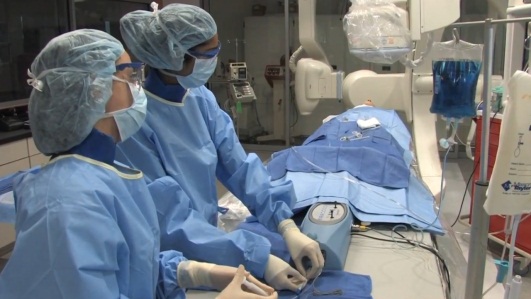 Vascular Anastomosis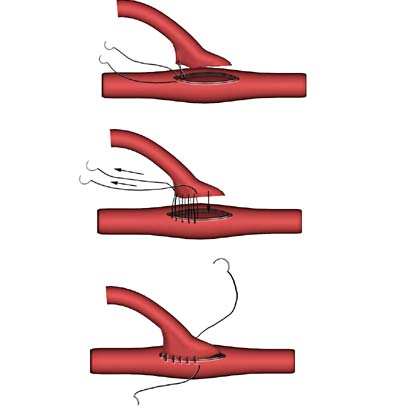 Arteriotomy and closure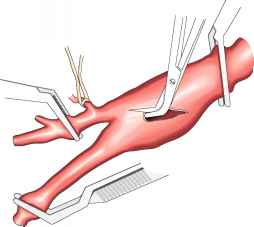 Patch repair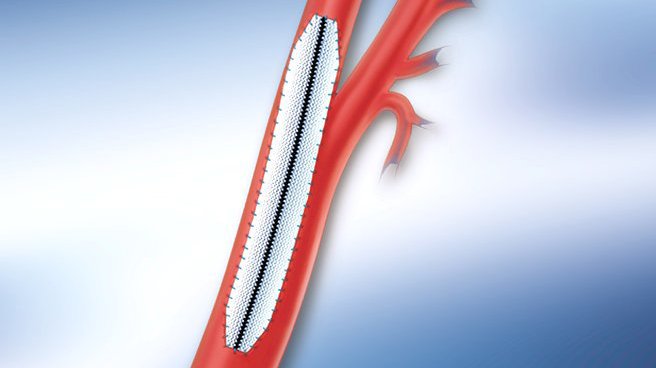 